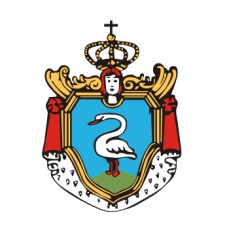 Burmistrz Miasta i Gminy w KępnieKępno, dnia 05  października 2017 roku WGKNOŚiPP.6722.43.2017/3                                                               OBWIESZCZENIEStosownie do art. 21 ust. 4 ustawy z dnia 28 września 1991 roku o lasach (Dz. U. z 2017, poz.788 z późniejszymi zmianami) niniejszym informuję, iż w okresie od  29.09.2017 roku do dnia 27.11.2017 roku w Urzędzie Miasta i Gminy w Kępnie został wyłożony do publicznego wglądu projekt Uproszczonego planu urządzenia lasu dla lasów niestanowiących własności Skarbu Państwa z terenów ewidencyjnych: Kierzenko, Kierzno, Krążkowy, Mikorzyn, Mechnice, Przybyszów, Rzetnia, Szklarka Mielęcka, Świba. Jednocześnie informuję o treści art.21 ust.5 ww. ustawy. Zgodnie z tym przepisem, 
w terminie 30 dni od daty wyłożenia projektu UPUL, zainteresowani właściciele lasów mogą składać zastrzeżenia i wnioski do projektu Uproszczonego Planu Urządzania Lasu dla lasów niestanowiących własności Skarbu Państwa. Biorąc pod uwagę powyższe, może Pani/Pan:zapoznać się z przedmiotowym planem w budynku Urzędu Miasta i Gminy w Kępnie 
w Wydziale Gospodarki Komunalnej, Nieruchomości, Ochrony Środowiska i Planowania Przestrzennego przy ul. Kościuszki 9, i złożyć ewentualne wnioski oraz zastrzeżenia 
w terminie do dnia 27.11.2017 roku;złożyć ewentualne wnioski oraz zastrzeżenia w Wydziale Ochrony Środowiska, Rolnictwa i Leśnictwa Starostwa Powiatowego w Kępnie przy ul. Kościuszki 5, pok. nr 109 /I piętro/ w terminie do dnia 27.12.2017 roku.PouczenieUproszczone plany urządzenia lasów będą podstawą naliczenia przez organ gminy podatku leśnego.Poza użytkami Ls, prace objęły także inne działki oraz użytki zielone, spełniające kryteria ustawowe lasów. Właściciele gruntów mogą składać pismo z prośbą o ujęcie innych gruntów niż leśne w projekcie UPUL. W przypadku gdy grunty opisane w UPUL jako zalesione nie leżą na użytku leśnym właściciel ma prawo odmowy umieszczenia ich w projekcie poprzez złożenie w wyznaczonym terminie wniosku. Nie ma możliwości usunięcia z projektu planów istniejących użytków leśnych (ewidencyjnych Ls).